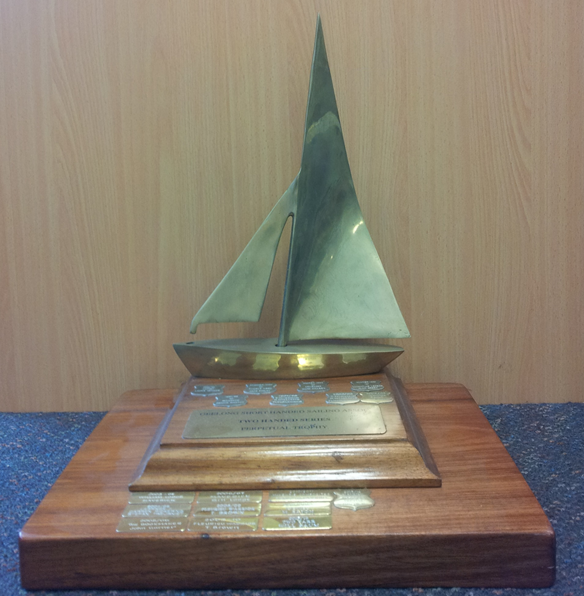 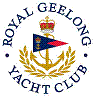 Royal Geelong Yacht Club Inc.Est 1859Trophy Deed of Gift.Trophy Deed of Gift.Trophy:Two-Handed Series Perpetual TrophyPresented by:Geelong Short Handed Sailing AssociationDate:For:Combined Divisions Two Handed AggregateRemarks / RevisionsClick here for a List of RecipientsClick here for a List of Recipients